PRÁCTICAS CON GOOGLE DRIVEA. Subida y bajada de contenido1. Cree una carpeta en el escritorio “2019-2020 HIPONOVA” dentro de esta carpeta crearemos las siguientes: PROGRAMACIONES, GRUPOS Y EVALUACIONES.2. Subiremos toda la estructura de carpetas a G. Drive, a la carpeta “Mi Unidad”.3. Dentro de G.Drive en la carpeta Grupos crearemos las siguientes: 4º ESOA, 4ºESOB, 1ºBach, Y 2ºbach.4. Creamos el horario y lo subimos a la carpeta “2019-2020 HIPONOVA”.5. Descargamos el horario de cada grupo y lo subimos a su carpeta correspondiente. Para descargar el horario de Séneca: “Documentos que se pueden ver” >Alumnado>Seguimiento académico>Horario de clase. Seleccionamos el grupo y algún alumno de ese grupo y le damos a imprimir, luego pinchamos en “Documentos solicitados”, allí pinchamos sobre el horario y lo descargamos.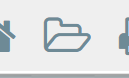 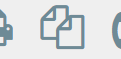 6. En G.Drive, dentro de PROGRAMACIONES vamos a subir las programaciones que hemos realizado este año.Para descargar las programaciones: vamos a Séneca y en la ruta: “Documentos que se pueden ver”>Alumnado>Evaluación>Curriculum por competencias>Programaciones didácticas generamos la programación y nos vamos a “Documentos solicitados” allí pinchamos en la programación “Descargar documento”. 7. Crea un documento de Word llamado “Tareas pendientes” con un par de tareas que tengas pendientes y súbelo a la carpeta  2019-2020 HIPONOVA. Sube algunas imágenes de Montefrío a la carpeta “ Mi Unidad”.8. Añade alguna nueva tarea al documento “Tareas pendientes” y vuelve a subirlo. Revisa el Historial de versiones del archivo. Comprueba también el funcionamiento de los botones “Vista”, “Ordenar” y “Visualizar detalles”.9. Mueve algunos archivos a la carpeta 2019-2020 HIPONOVA, arrastrándolos sobre ella, y los que te hayan quedado utilizando el botón derecho y la opción “Mover a”.10. Abre la carpeta y compruebe que se han movido los archivos. 11. Descarga la carpeta 2019-2020 HIPONOVA y reemplaza la que tenías en el escritorio.12. Accede desde el móvil a G. Drive y comprueba el contenido trabajado en los ejercicios anteriores.13. Crea desde el móvil una carpeta llamada FOTOS dentro de la carpeta 2019-2020 HIPONOVA14. Haz una foto y súbela a la carpeta FOTOS.15. Crea un documento de WORD, llamado “resumen primera sesión.docx” añade un breve resumen de lo que has aprendido hasta ahora y que te ha parecido. Añade la foto a ese documento que has hecho en el ejercicio anterior.16. Escanear ficheros pdf.B. Creación de documentos con G.Docs. Subida y descarga con distintos formatos1. Crea un nuevo documento de texto relacionado con Montefrío.2. Copia y pega texto de una página web cualquiera (al pegar con Ctrl+v se conserva el formato original, pero al pegar con Ctrl+Máys+v se quita el formato). 3. Pon nombre al documento. 4. Comprueba el funcionamiento del editor: de formato al texto con los botones de herramientas o con las opciones de menú. 5. Inserta una imagen en el documento. 6. Prueba a traducir el documento a otro idioma con el menú Herramientas > Traducir documento. 7. Descarga el archivo con formato de Word (docx) y en pdf.8. Sube un pdf a la carpeta y ábrelo con G. Docs, para modificarlo.C. Compartir documentos entre usuarios En este apartado no se puede hablar entre compañeros. La comunicación se debe realizar a través del chat de Google Drive. El chat del documento se puede abrir con el icono de globo situado en la parte superior a la derecha de la ventana (es visible cuando al menos otro usuario está editando el documento). 1. Se acerca el final del curso y el profesor encargado de organizar la comida, va a hacer un listado con los asistentes y la preferencia del plato principal (Carne o pescado), para ello ha creado un documento compartido con el claustro donde cada profesor deberá indicar su nombre y su preferencia.2. Redactar entre todos, el documento sobre un tema concreto. Por ejemplo, va a venir al Instituto un grupo de profesores a pasar un día y una noche y hay que organizarles el viaje. El documento debe servirles de guía a los profesores extranjeros, así que la información a reflejar podría ser: programa de actividades en el instituto, visita turística a algún lugar, restaurante para la cena., alojamiento, etc. 3. Publica en la web el documento (menú Archivo > Publicar en la web). 4. Comprueba que puede acceder a él desde otro navegador (copiando y pegando la URL). 5. Crear una Hoja de cálculo compartida con todos los profesores, donde cada uno escribirá su Nombre y correo electrónico.6. Retira el documento de la web (menú Archivo > Publicar en la web). D. Enviar documentos 1. Envía un correo al grupo de compañeros del curso adjuntando uno de los documentos de Google Drive. 2. Comprueba que ha recibido correos del resto de compañeros y que incluyen un archivo. E. Sincronización de carpetas e interacción desde distintos dispositivos.1. Descarga la carpeta “2019-2020 HIPONOVA” En el escritorio y elimínala de la cuenta de G. Drive. Ahora sincroniza la carpeta que tienes en tu ordenador con G. Drive.2. Accede con el móvil o con alguna Tablet a la carpeta que tienes sincronizada, realiza algún cambio y comprueba desde el ordenador que ha surtido efecto.